           Ayuntamiento de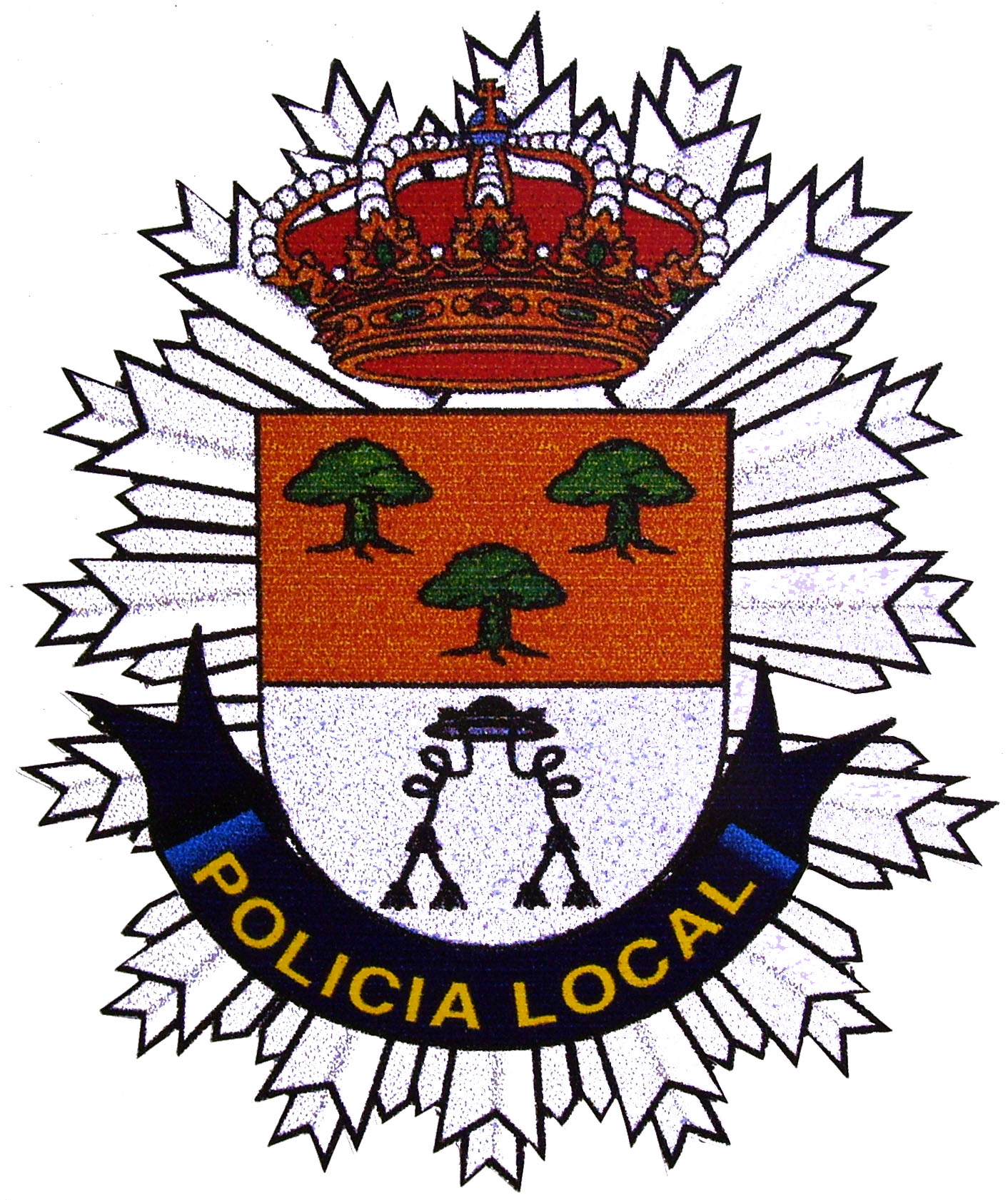 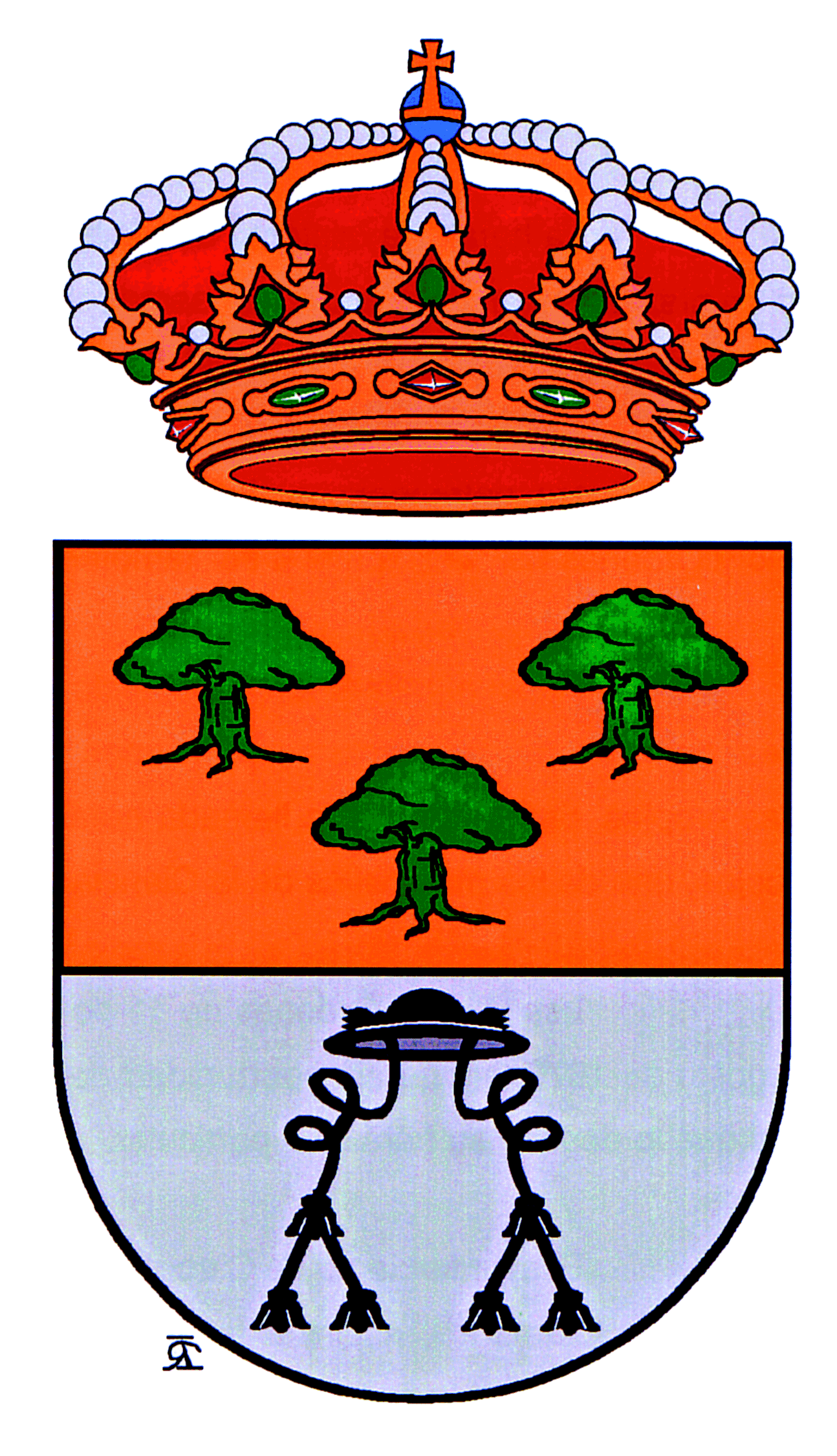 CARBAJOSA DE LA SAGRADA (Salamanca)En _________________, a ______ de ________________ de 2.01___El Solicitante,Pliego de descargos de Multas de TráficoSello RegistroDatos PersonalesDatos PersonalesDatos PersonalesDatos PersonalesDatos PersonalesDatos PersonalesNombre y apellidosNombre y apellidosNombre y apellidosNombre y apellidosD.N.I.D.N.I.Nombre y Apellidos:Nombre y Apellidos:Nombre y Apellidos:Nombre y Apellidos:Nombre y Apellidos:Nombre y Apellidos:Dirección:Dirección:Dirección:Dirección:Dirección:Dirección:Localidad:Localidad:Provincia:Provincia:Provincia:C.P.:Teléfono:Fax:Fax:E-mail:E-mail:E-mail:DATOS DE LA DENUNCIADATOS DE LA DENUNCIADATOS DE LA DENUNCIADATOS DE LA DENUNCIADATOS DE LA DENUNCIANº Boletín /Nº Expediente:Fecha del boletín:   Acompaña el boletín:Acompaña el boletín:Matricula de vehículo:____________________________________SíNo__________________Marca y modelos del vehículo:____________________________________________________Marca y modelos del vehículo:____________________________________________________Marca y modelos del vehículo:____________________________________________________Marca y modelos del vehículo:____________________________________________________Marca y modelos del vehículo:____________________________________________________ALEGACIONES: 